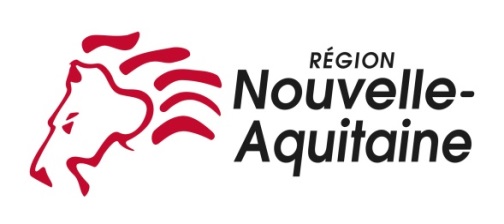 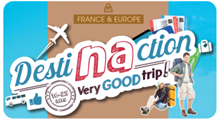 DISPOSITIF DestiNActionTRAME DU FORMULAIRE EN LIGNE – INSCRIPTION JEUNESL'objectif de ce document est de vous aider avant votre saisie en ligne sur le site :Il reprend l’ensemble des informations qui vous seront demandées lors de votre inscription en ligne. Vous pouvez ainsi préparer votre demande et reporter ces informations sur le formulaire en ligne.Nom de la structure :Nom de votre référent :Nombre de rencontre avec le référent :Avis du référent sur ce projet :Titre de votre projet : Destination : Présentation détaillée du projet (pourquoi ce voyage, cette destination, quel moyen de transport utilisé, choix comparatifs effectués, comment avez-vous  trouvé l'hébergement, sur quel site, donner l'adresse et les coûts, détaillez les démarches accomplies / vos réserves, les étapes, les contraintes,...) :Nombre total du groupe :Nombre de filles :Nombre de garçons :Nombre de mineurs :Nombre de jeunes sollicitant un Pack DestiNAction :Présentation détaillée de votre groupe (les rôles, implication et motivation individuelle et collective dans ce projet) :Date du départ : Date de retour : Durée totale (en nombre de jours) :Destination (ville, région, pays,…) : Nature du voyage : 	Fixe					ItinérantLieu(x) de(s) destination(s) et calendrier si itinérance : Nature de la destination(s) (plusieurs choix possibles) : MerMontagneCampagneVilleFestivalsAutreSi autres, veuillez compléter : Distance domicile / destination finale : …. kmMode de transport (plusieurs choix possibles) :Co-voiturageAvionTrainVéloAutocar					BateauVoiture personnelle			A piedAutreSi autre, veuillez compléter : Réservation du mode de transport :oui	nonMode d’hébergement choisis (plusieurs choix possibles) :CampingVillage de vacancesChambre d’hôtesHébergement famille/amisHôtelLocationAccueil chez l’habitantAutreSi autre, veuillez préciser :Adresses des hébergements choisis (nom, adresse, tel et site internet) : Réservation de(s) hébergement(s) :		oui		nonPartagez les infos pratiques collectées pour l’organisation du séjour : Détaillez le programme activités loisirs découvertes de votre séjour (démarches accomplies, recherche des activités, sites de visites, les coûts... les sites internet consultés, les bonnes adresse repérées, ...) : Avez-vous rencontré des difficultés pour finaliser votre projet :Comment avez-vous constitué votre part d'autofinancement pour ce projet (précisez pour chacun des membres du groupe) :Sollicitez-vous d'autres financements (Conseils généraux, CAF, MSA, Communes, dispositif VVV,..) :RAPPEL : Le total des dépenses doit être égal au total des recettesL’aide DestiNAction, ne peut excéder 50% du budget prévisionnelSexe : 	féminin		masculinNom :Prénom : Date de naissance : Age : Adresse (rue code postal ville) : Téléphone : Mail : Statut : Lycéen	apprentis	étudiants	demandeur d’emploi	salarié en CDD < mois 		intérim 	stagiaires de la formation professionnelle	 jeunes en insertion professionnelle Filière de formation suivie : Niveau de formation : Etes-vous déjà parti en autonomie en France :OuiNonEtes-vous déjà parti en autonomie en Europe : OuiNonEtes-vous déjà parti accompagné (parents, échanges scolaires, colos,...) en Europe : OuiNonQuelle langue étrangère parlez-vous le mieux :  Aide financière de la Région sollicitée pour ce départ :Responsabilité civile : Avez-vous la carte européenne d'assurance maladie (pour les départs hors France) : Je m'engage dès mon retour à témoigner (écrits, vidéos, photos,...) sur les supports indiqués par la Région Nouvelle-Aquitaine si mon dossier est validé.Je m'engage à réaliser ce projet conformément à ce que j'ai déclaré dans le formulaire d'inscription, à informer la Région Nouvelle-Aquitaine de toute modification de ce projet avant mon départ et de restituer l'aide DestiNAction en cas de non départ : J'accepte de recevoir par mail des informations liées aux dispositifs jeunesse de la Région Nouvelle-Aquitaine : Nombre de jeunes sollicitant un Pack DestiNActionTous les membres du groupe doivent renseigner une fiche individuelle qu'il sollicite ou non l'aide financière de la Région.Fiche individuelle du jeune N°1